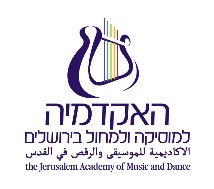 דרישות לשנת ההתמחות – לבדיקה עם מנהל/ת בית הספרבשעה טובה התקבלת למשרה המיוחלת, על מנת שמשרתך תעמוד בתנאי שנת ההתמחות אנא בדוק/י שבשנת התמחותך תעבוד/י בהתאם לתנאים הבאים:עובד/ת במסגרת מוכרת להתמחות – בית הספר הינו בית ספר מוכר במשרד החינוך בעל סמל מוסד ___________________התוכנית/בה"ס מוכרים לשנת התמחות (סטאז') – הגוף אושר כתוכנית לימודית נוספת ופורסם באתר אגף התמחות וכניסה להוראה: _______________________________________________שעות תקןעבודה בשעות תקן עבודה בשליש משרה לפחות בתחום הדעת שהוכשרת אליו:בבית ספר יסודי (כיתה ו' – ח' לקבלת רישיון הוראה לעל יסודי) -  ע"פ הסכם "אופק חדש":הוראה פרונטלית – 8 שעותשעות פרטניות – 2 שעותשעות שהייה – 2 - 3  שעות סה"כ 12 - 13 שעות נוכחות שבועית בבית הספר (33% משרה)בבית ספר על יסודי (כיתה ז' – יב' לקבלת רישיון הוראה לעל יסודי) – ע"פ הסכם "עוז לתמורה": הוראה פרונטלית – 8 שעות שעות פרטניות – 2 שעותשעות תומכות הוראה – 3.5 שעותסה"כ 13 שעות נוכחות שבועית בבית הספר (33.75% משרה)משך ההתמחות – חצי שנה לפחות (שיבוץ לשלושה חודשים לפחות ברצף) – מועד אחרון לכניסה לשנת ההתמחות הוא – 20.12.2023שתי תקופות התמחות באותה השנה – כל אחת בת שלושה חודשים רצופים לפחות, ללא הפסקות בין התקופות.עבודה בשכר – הגורם המשלם הוא משרד החינוך /הבעלות/ גוף שאושר כתל"ן ופורסם באתר אגף התמחות וכניסה להוראה. (הגורם המשלם בעלות, עמותה וכד' מוכרים להתמחות)מספר תלמידים בכיתה – במסגרת שעות ההוראה הפרונטלית יש ללמד לפחות 15 תלמידים בכיתהמורה חונך - מונה לך מורה חונך מוסמך על פי מקצוע הדעת . על המורה החונך להיות בוגר קורס חונכים, או יוכשר לתפקיד החונכות בשנת תשפ"א, וייפגש עמך לשעת חונכות שבועית הקבועה במערכת שעות בית הספר.שיהיה בשעה טובה ובהצלחה! 😊לשם פתיחת תיק עובד הוראה - על המנהל לחתום על מסמכי השכלתך – נאמן למקור, חותמת בה"ס וחתימת המנהל: תואר ראשון + תעודת הוראה + גיליונות ציוניםאו אישור על סיום 80% חובות לימודים ומתוך זה 100% סיום למקצועות הקשורות לחינוךאו אישור על סיום לימודי שנה ראשונה לתעודת הוראה במכללות/אוניברסיטאותניתן ללמד בשני בתי ספר כדי להשיג מינימום שליש משרה. 